Государственное автономное учреждение дополнительного образования Республики Коми «Республиканский центр детей и молодёжи» (далее - Учреждение) информирует о проведении Республиканских соревнований по спортивному ориентированию бегом «Майская многодневка - Слет ориентировщиков»; Первенства Республики Коми по спортивному ориентированию бегом среди учащихся и молодёжи; Чемпионата Республики Коми по спортивному ориентированию бегом (далее - Соревнования).Организаторами Соревнований являются:Министерство физической культуры и спорта Республики Коми, ГАУ РК «Центр спортивной подготовки сборных команд», Министерство образования, науки и молодежной политики Республики Коми, ГАУ ДО РК «РЦДиМ», КРОО «Федерация спортивного ориентирования РК».Даты проведения Соревнований: 28-29 мая 2022 года.Программа Соревнований: 
27 мая: с 15:00 до 17:00 – комиссия по допуску к Соревнованиям (ул. Орджоникидзе д. 14). 17:00 – заседание Главной судейской коллегии.
28 мая: до 09:00 – заезд команд;
10:00 – старт для групп МЖ-12,14,18,20, МЖ45, мужчины, женщины, дисциплина (код 0830051811Я) «кросс – многодневный» (пролог 1).
15:00 – старт для групп МЖ-12,14,18,20, МЖ45, мужчины, женщины, дисциплина (код 0830121811Я) «кросс – выбор» (финал).
29 мая: с 11:00 – старт для групп МЖ – 12, 14, 16, 18, 20, МЖ45, мужчины, женщины, дисциплина(код 0830061811Я) «кросс - эстафета 2 человека».Награждение участников Соревнований состоится 29 мая 2022 года в 15:00.Схема района соревнований: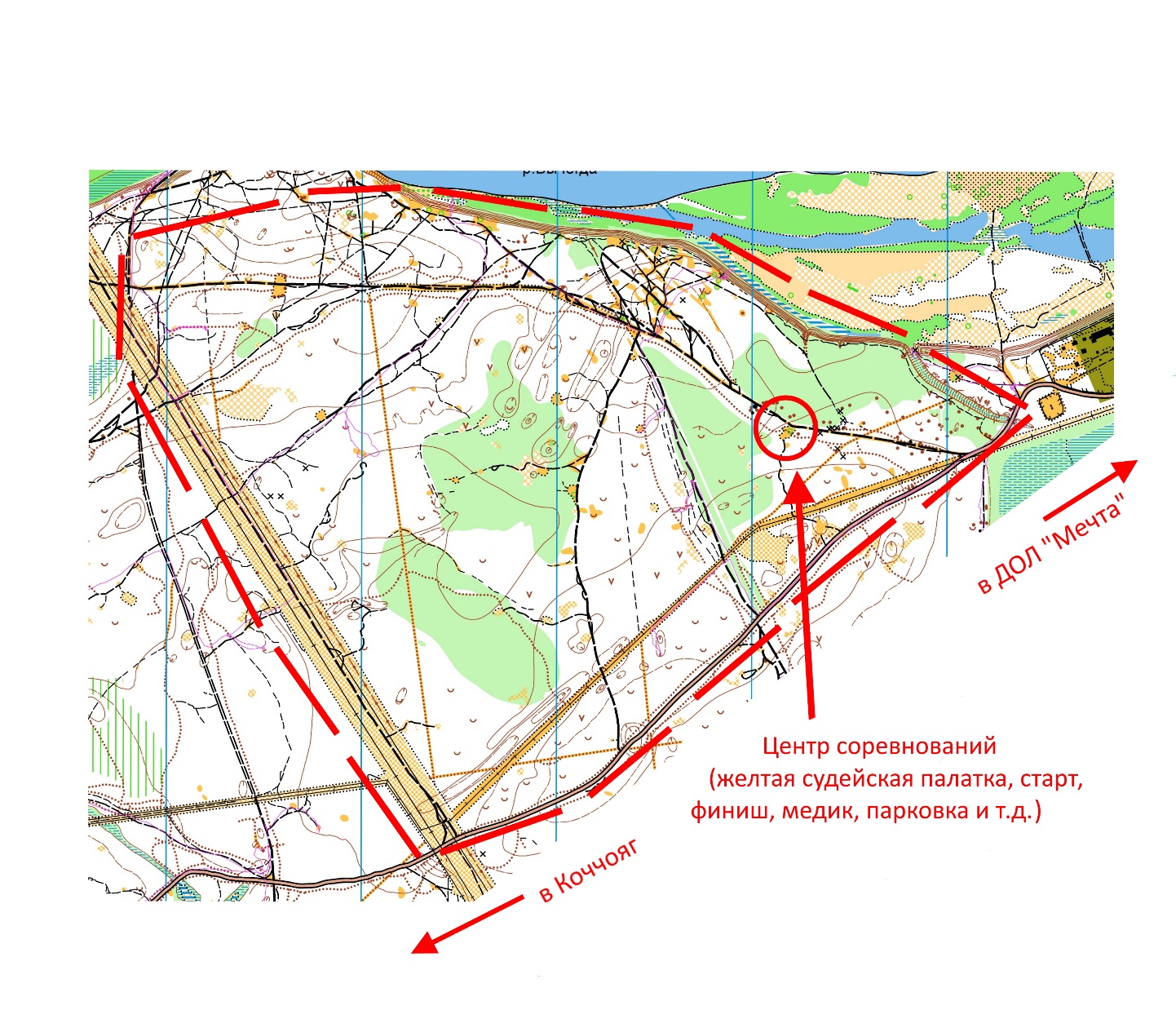 Главная судейская коллегия:Возрастные группыВ соревнованиях участвуют спортсмены согласно Положению о соревнованиях на 2021-2022 год.Республиканские соревнования по спортивному ориентированию бегом «Майская многодневка» - Слёт ориентировщиков»:МЖ12 - мальчики и девочки (до 13 лет).Первенство Республики Коми по спортивному ориентированию бегом среди учащихся и молодёжи:МЖ14 - юноши, девушки (до 15 лет);МЖ16 - юноши, девушки (до 17 лет);МЖ18 - юноши, девушки (до 19 лет);МЖ20 - юноши, девушки (до 21 года).Чемпионат Республики Коми по спортивному ориентированию бегом:МЖБ - мужчины, женщины.Первенство Республики Коми по спортивному ориентированию бегом среди ветеранов:МЖ45 - мужчины, женщины старше 45 лет.Расходы по командированию (проезд, транспортные услуги) участников Соревнований осуществляются за счёт командирующих их организаций. Организационный взнос за участие в Соревнованиях составляет для групп МЖБ – 100,00 руб., для остальных – 50,00 руб.Аренда чипа электронной отметки составляет 10,00 руб. за чип-карточка, 20,00 руб. за чип-карандаш и 30,00 руб. за бесконтактный чип, за один соревновательный день. В случае поломки или потери чипа - возмещается его полная стоимость (бесконтактный чип – 6500,00 руб., чип-карандаш – 3500,00 руб., чип-карточка – 1500,00 руб.)Предварительные заявки на участие в Соревнованиях подаются в главную судейскую коллегию за 3 дня до начала Соревнований через сайт https://orgeo.ru/event/index/type/orienteering/region/komi/no_national/true (после подачи заявки через сайт Orgeo.ru заявку можно распечатать по установленному образцу для дальнейшей подписи у врача, организации и представителем).Паспорт или свидетельство о рождении (оригинал или заверенная копия).Заявка установленного образца с допуском врача на каждого спортсмена (оригинал) или целевая медицинская справка, если в официальной заявке на данного спортсмена отсутствует допуск врача.Страховой полис от несчастного случая на каждого спортсмена, на дни проведения соревнований (оригинал).Квалификационные книжки на каждого спортсмена (оригинал или заверенная копия).Проведение Соревнований осуществляется в соответствии с Регламентом по организации и проведению официальных физкультурных и спортивных мероприятий на территории Российской Федерации в условиях сохранения рисков распространения COVID-19, разработанным на основании постановления Главного государственного санитарного врача Российской Федерации от 22.05.2020 № 15 «Об утверждении санитарно- эпидемиологических правил СП 3.1.3597-20 «Профилактика новой коронавирусной инфекции (COVID-19)» и утвержденным Министром спорта Российской Федерации и Главным государственным санитарным врачом Российской Федерации 31.07.2020.Данное письмо является вызовом на Соревнования.Приложение: Реквизиты для перечисления организационного взноса на 1 л. в 1 экз.Директор   			                                                                                 А.В. ПросужихГойда Татьяна Владимировна+7 (8212) 30-16-77 (доб. 338)               Приложение                                 к письму ГАУ ДО РК «РЦДиМ»                                                                         от _________________ № _____________ Реквизиты для перечисления организационного взносаМИНИСТЕРСТВО ОБРАЗОВАНИЯ, НАУКИ И МОЛОДЕЖНОЙ ПОЛИТИКИ РЕСПУБЛИКИ КОМИКОМИ РЕСПУБЛИКАСА ВЕЛДАН, НАУКА  ДА ТОМ ЙӦЗ ПОЛИТИКА МИНИСТЕРСТВОРуководителям органов управления образования, физкультуры и спортагородов и районов Республики Коми(по списку)Руководителям образовательных учреждений и спортивныхорганизаций Республики Коми(по списку)  ГОСУДАРСТВЕННОЕ АВТОНОМНОЕ УЧРЕЖДЕНИЕ ДОПОЛНИТЕЛЬНОГО ОБРАЗОВАНИЯ РЕСПУБЛИКИ КОМИ«Республиканский центрдетеЙ и молодежи»(ГАУ ДО РК «РЦДиМ»)Коми Республикаса каналан асшöрлунасодтöд кужöмлунö велöданін«Республикаса челядьлыда том войтырлы шöрин»Орджоникидзе ул., д.14, г. Сыктывкар,Республика Коми, 167000Тел. 8(8212) 30-16-77Факс 8(8212) 30-16-87E-mail: rcdim@minobr.rkomi.ruОКПО 41835515, ОГРН 1191121006801ИНН/КПП 1101166597/110101001______________ № _____________На № ____________ от __________Руководителям органов управления образования, физкультуры и спортагородов и районов Республики Коми(по списку)Руководителям образовательных учреждений и спортивныхорганизаций Республики Коми(по списку)Главный судьяПетров Артём Александровичг. Сыктывкар, СС1КГлавный секретарьРыбина Светлана Петровнаг. Сыктывкар, СС3КЗам. гл. судьи по общим вопросамСметанин Валентин Степановичг. Сыктывкар, СС3КЗам. гл. судьи по СТОЧураков Иван Викторовичг. Сыктывкар, СС1КЗам. гл. судьи по информационным технологиямГойда Татьяна Владимировнаг. Сыктывкар, СС3КОрганизационный взнос за группы Мужчины, женщины, МЖ45 перечисляется по реквизитам: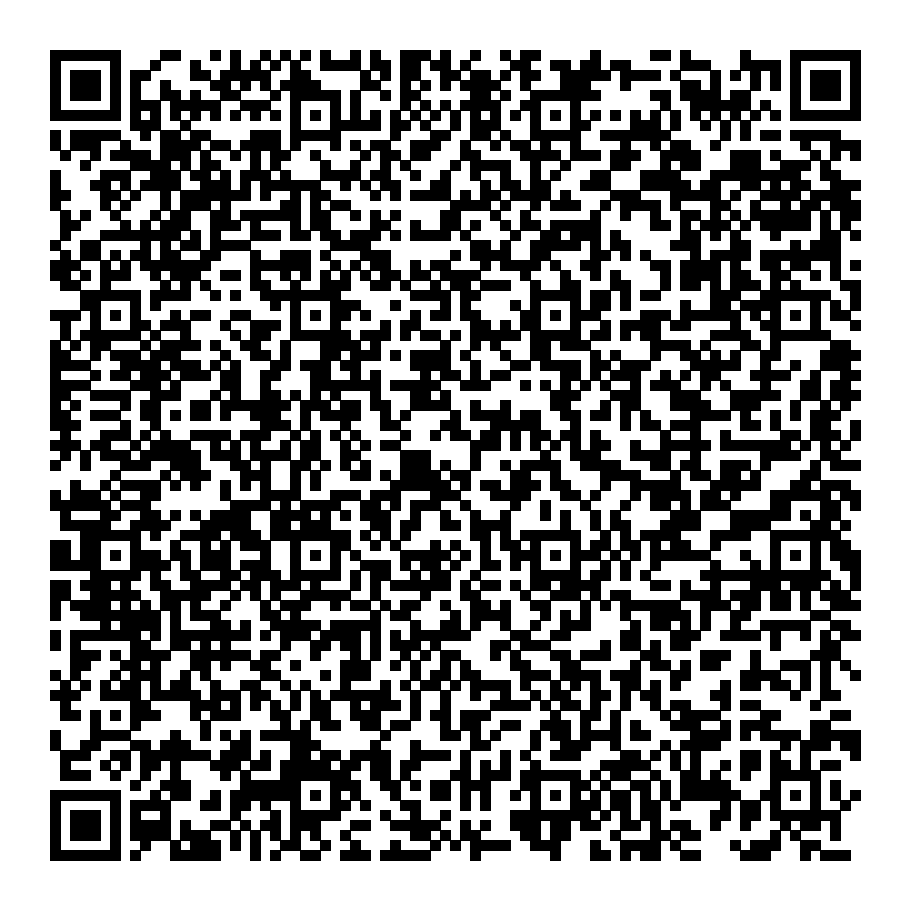 Получатель платежа: КРОО ФСО РКИНН: 1101502143 КПП: 110101001Банк: СТ-ПЕТЕРБУРГСКИЙ Ф-Л ПАО «ПРОМСВЯЗЬБАНК», САНКТ-ПЕТЕРБУРГ Г.БИК: 044030920Расчетный счет: 40703810606000000273Кор/счет: 30101810000000000920Наименование платежа: Целевой стартовый взнос от (укажите ФИО)Организационный взнос ЗА ВСЕ ДРУГИЕ ГРУППЫ перечисляется по реквизитам: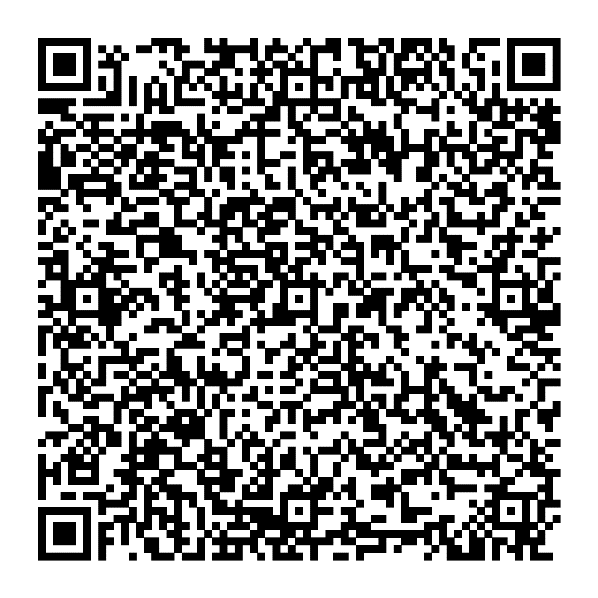 Получатель платежа: ГАУ ДО РК РЦДиМИНН: 1101166597  КПП: 110101001Банк: Отделение №8617 СБЕРБАНКА РОССИИБИК: 048702640Расчетный счет: 40603810728004000777Кор/счет: 30101810400000000640ОКПО: 41835515  ОКТМО: 87701000КБК: 00000000000000000130Наименование платежа: Спортивное ориентирование - стартовый взнос от (укажите ФИО)